    臺灣運動創新加速器第4期培訓專案招募中    教育部體育署與國立交通大學產業加速器中心、全球最大運動創新網絡HYPE Sports Innovation共同為臺灣體育產業打造的「臺灣運動創新加速器」(HYPE SPIN Accelerator Taiwan)，為運動科技提供專屬平台，串聯國內外運動品牌與產業，並安排與業師、投資人及科技企業等媒合機會，提供客製化加速輔導，期望能整合臺灣科技產業優勢、運動產業價值鍵等資源，來協助運動新創公司與全球運動產業組織對接交流。HYPE SPIN加速器自2018年以來舉辦3期培訓專案，每期專案為3~4個月，共輔導國內外32家新創公司，透過多項國內外相關創新活動與會議，已募得超過美金百萬元資金。    HYPE SPIN Accelerator Taiwan專案培訓活動包含：(1)Kickoff Day：透過簡報方式了解其商業模式價值，決選出適合團隊參加本期專案(2)Full Body Check ：邀請專業專家以深度訪談方式了解各運動新創狀況(3)Sports Universities Expo：邀請各大學體育創新專長教授參加，給予協助及管道的串連(4)Midterm Review：內部分享輔導進度，針對問題來進行加強輔導跟安排適當的幫助(5)Pitch Perfect：透過工作坊方式，將團隊主要分為募資及商業合作兩類。由專家分頭帶領運動新創，給予簡報技巧及投資規制上的專業建議 (6)Demo Day：舉辦大型開放式活動，透過成果展來產生投資及國際合作最大機會。    HYPE SPIN Accelerator Taiwan第4期專案招募活動已開跑，邀請正在從事運動數據偵測、運動社群、運動物聯網、運動材料、運動娛樂及場館管理等運動科技公司，並想要與全球運動產業合作的運動新創來申請，每期挑選10~12隊來自全球最具潛力運動新創，讓運動科技相關新創獲得最全面的絕佳商業加速機會。報名網站：https://spin-accelerator.nctu.edu.tw，報名於4/11 15:00截止。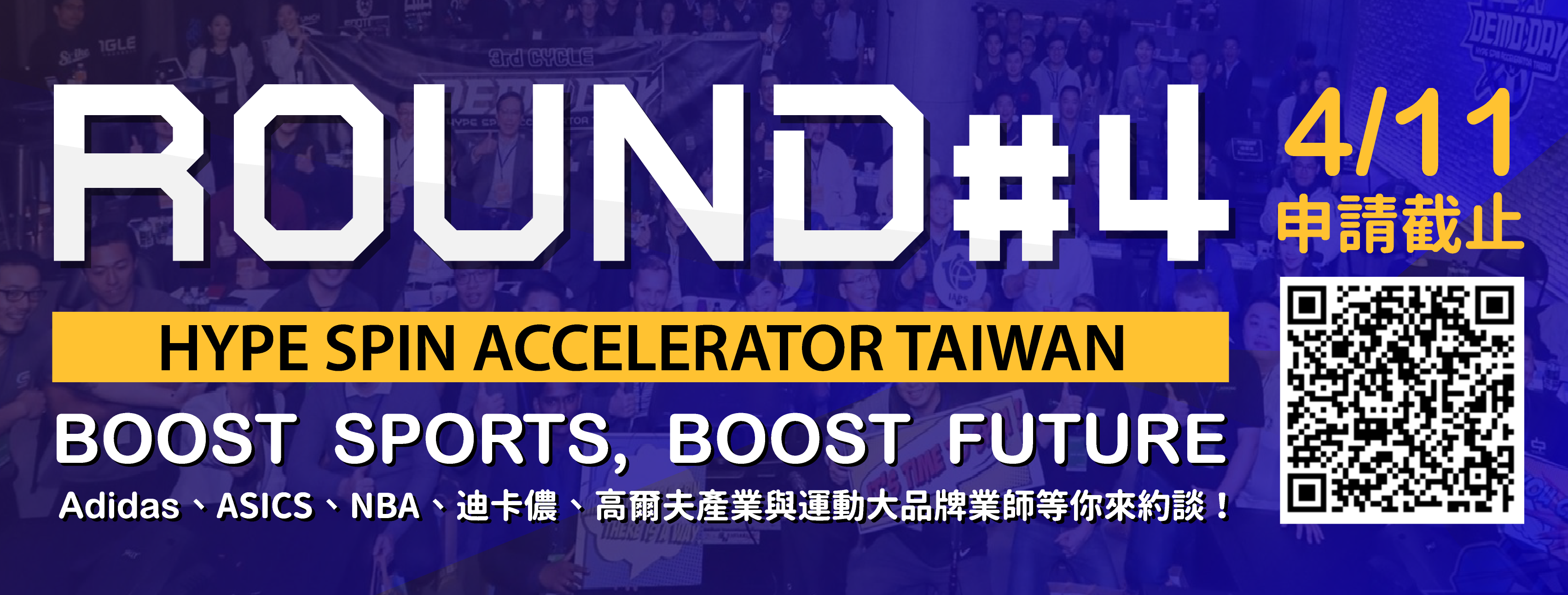 